Travail à faire :Après avoir lu le document répondez aux questions suivantes : Quels sont les facteurs à prendre en compte afin d’optimiser les approvisionnements ?Pourquoi est-il important d’avoir un suivi rigoureux des stocks ?Qu’apporte la technologie à la gestion des stocks ?Quels sont les problèmes les plus récurrents de la gestion des approvisionnements ?Doc.   Gestion des approvisionnementsLa gestion des approvisionnements peut avoir un impact significatif sur la performance globale de l'entreprise. Une stratégie efficace peut aider à minimiser les coûts, améliorer la qualité et la disponibilité des produits, et renforcer la satisfaction des clients.Les facteurs d’optimisationIl est donc important de prendre en compte plusieurs facteurs pour en optimiser la gestion.Planification des niveaux de stock : il est essentiel de maintenir des niveaux de stock appropriés pour répondre aux demandes des clients et minimiser les coûts d'entreposage. La planification des niveaux de stock doit tenir compte des tendances de la demande, des délais de livraison et de la disponibilité des produits.Évaluation des fournisseurs : les fournisseurs doivent être fiables et fournir des produits de qualité à des coûts compétitifs. L'évaluation régulière des fournisseurs peut aider à maintenir une relation de confiance et à améliorer la qualité et la disponibilité des produits.Suivi des performances : il est important de suivre les performances des fournisseurs et de la chaîne d'approvisionnement pour détecter les problèmes potentiels et les résoudre rapidement. Ce suivi peut également aider à améliorer la planification des niveaux de stock et les délais de livraison.Technologie : la technologie améliore la gestion des approvisionnements en permettant une meilleure visibilité et une planification plus efficace. Les systèmes de gestion de la chaîne d'approvisionnement peuvent aider à suivre les performances des fournisseurs, les niveaux de stock et les délais de livraison, ce qui peut améliorer la prise de décision et la résolution des problèmes.Anticiper les problèmesLa gestion des approvisionnements peut poser plusieurs problèmes, tels que :Inventaire excessif : stocker trop de produits peut entraîner des coûts supplémentaires d'entreposage et de gestion de stock.Pénurie de stock : un manque de coordination dans la planification des approvisionnements peut entraîner des ruptures de stock qui peuvent nuire à la satisfaction des clients et à la réputation de l'entreprise.Coûts élevés d'approvisionnement : un mauvais choix des fournisseurs ou des produits peut entraîner des coûts d'approvisionnement excessifs qui peuvent affecter la rentabilité de l'entreprise.Temps de livraison long : des délais de livraison non gérés adéquatement peuvent entraîner des retards de production et une réduction de la productivitéPour résoudre ces problèmes, il est important d'avoir une stratégie de gestion des approvisionnements efficace qui inclut une planification soigneuse des niveaux de stock, une évaluation régulière des fournisseurs et un suivi des performances.RéponsesQuels sont les facteurs à prendre en compte afin d’optimiser les approvisionnements ?Pourquoi est-il important d’avoir un suivi rigoureux des stocks ?Qu’apporte la technologie à la gestion des stocks ?Quels sont les problèmes récurrents de la gestion des approvisionnements ?Réflexion 1 - Gérer les approvisionnementsRéflexion 1 - Gérer les approvisionnementsRéflexion 1 - Gérer les approvisionnementsDurée : 15’ou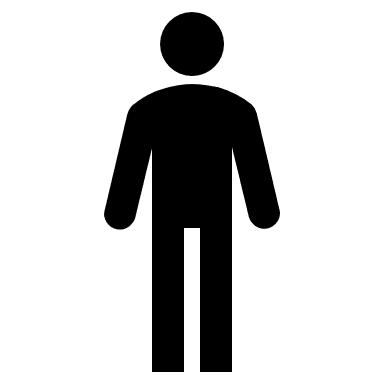 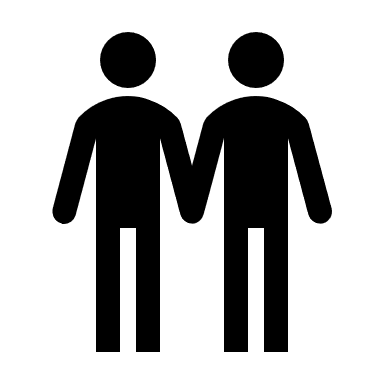 Source